MOHAMMED MOHAMMED.335789@2freemail.com 	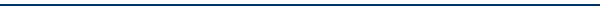 MECHANICAL ENGINEER/QUALITY ASSURANCE/QUALITY CONTROL PROFESSIONAL Seeking challenging and growth oriented opportunities.ProfileCompetent and result oriented professional offering over 7 years of experience in Quality Initiatives, Team Management, Audit Facilitation.Exhibits a strong and firm approach to sustain and encourage safe work environments, and a demonstrated ability to streamline operations. Well versed with SMACNA, ASHRAE and NPFA Standards & Regulations.Demonstrated excellence in designing, installing, testing & commissioning all types of HVACs, Plumbing & Fire-Fighting. A strategist with the ability to handle high pressure environments with ease and an open mind.Expertise in conceptualizing and implementing operational strategies and quality management systems to conform to organizational QA/QC requirements. Technically proficient in CAD/CAM, AutoCAD. Demonstrated ability to optimize and manage resources towards the achievement of stated objectives, to plan and manage work programmes and to lead, motivate and provide effective guidance to a team of professionals and support staff.Ability to produce clear, concise procedural documentation, eliciting accurate information and responding to the inquiries. An effective team player with exceptional planning & execution skills coupled with a systematic approach and quick adaptability.Core CompetenciesQuality Initiatives  Team Management  Liaison & Coordination Strong Interpersonal Skills  Effective Leadership Skills  Communication Skills Professional Experience  BADRAN MIDDLE EAST LTD., KSAPosition	:  Mechanical Engineer (QA/QC) (MEP) Period:  Feb 2012 to Nov 2016Worked on a project “King Abdul Aziz Center for World Culture” with Samsung, Sumitomo & SAUDI ARAMCOWorked on a project “King Abdullah University of Science and Technology” with SAUDI ARAMCOWorked on a project “SADARA PROJECT (HP-LDPE TRAIN #3)” with SAUDI ARAMCO & DOW CHEMICALSWorked on a project “SADARA PROJECT (SPD Unit)” with FLUOR ARABIA LTD, SAUDI ARAMCO & DOW CHEMICALSWorked on a project “Jeddah Storm water Drainage Program” with AECOM, SAUDI ARAMCO Worked on a project “Al khobar lakes development” with EMAAR MIDDLE EAST	ALMANA GROUP, Ras laffan Industrial city, Qatar	 Position	:  QA/QC Engineer. Period	:  Nov 2009 to Dec 2011.Worked on a project “Qatar Shell Pearl GTL” with Shell, JGC, KBRJV and CCICDuties and Responsibilities:Responsible for combining, evaluating, and reasoning with information and data to make decisions and solve problems, that  involve making decisions about the relative importance of information and choosing the best solution.Responsible for coordinating, monitoring, providing guidance and direction to subordinates, including setting performance standards to members of a work group in order to accomplish tasks.Responsible for conducting and carrying out work procedures and activities in accordance to the company procedures for purposes of installing, modifying, preparing, delivering, constructing, assimilating, finishing, or completing programs, systems, structures, or products.Communicates directly with contractors/designers concerning project cost, staffing, and scheduling.Submitting daily and monthly report to the higher authorities.Lead efforts across production planning and control thereby ensuring strict adherence to the time schedule, quality standards and total productivity maintenance whilst achieving pre-set production target.Streamline overall activities connected with safe and efficient operations while implementing quality standards for meeting the targets of within pre-set time & cost parameters. Supervise and monitor the performance of labors in the absence of Production Officers to ensure flawless working and maximum productivity; adept at identifying and implementing strategies for building team effectiveness by promoting a spirit of cooperation between working staff/labors.Facilitate timely conduct of external audits while coordinating with auditors; significantly contributing in carrying out internal audit related to the ISO to ensure quality culture across the organization.Responsible for installation of Equipments such as Fan Coil Unit/Air handling unit (AHU) – Indoor Unit, Installation of Air Cooled Condensing Unit (ACCU) - Outdoor Unit, Package Air condition unit (PACU),Computer room air handling unit (CRAH), chemical filter ,Inertia filter, Bleed fan, Variable air volume units (VVT/CVT) etc.Responsible for installation of wet & pre action fire sprinkler system.Responsible for installation of VESDA system.Engaged in installation, repair and maintenance of Refrigeration and Air Conditioning System.Handled various External and internal Drainage plumbing System.Preparation of snagging/ punch list for Handing over to client.Check & approve As-Built drawings Submitted by Subcontractors.Monitoring progress of work according to approved construction schedule and notifying the contractor to expedite the activities which are lagging behind the schedule.Coordinate with the site subcontractors to ensure that communications exist and are maintained.Assist the site subcontractors in the resolution of drawing interpretation.Monitor safety programs and assure safety in all contraction activities.Review work procedures, method statements for compliance with good work practices and the customers contract specialization.Responsible for identifying resources needed and assigns individual responsibilities.Responsible for managing day-to-day operational aspects of a project and scope.Effectively applies company’s methodology and enforces project standards.Ensures project documents are complete, current, and stored appropriately.Inspecting & supervising all the maintenance activities of the buildings, infrastructure, landscaping and other amenities and report to the section head on a daily basis.Evaluate alternate methods for construction for cost efficiency and quality.Estimate and order materials for construction (material Requisition)Inspect the material samples at site to incorporate with the commented approvals.Handled Testing & commission of whole system. Witnessing and sentencing of all site inspection within their disciplines.Coordinate all site inspections with the site engineer’s.Preparation of specification, Method statements & Inspection Procedures.Assist the site QA/QC manager in the organization, maintenance, and control of the quality system.Liaise with the site construction engineers and provide assistance when requested.Prepare nonconformance reports and assist in developing corrective actions.Assist the QA/QC manager and construction manager in resolving any discrepancies and ambiguities.Coordinate with the customers QC inspectors for the resolution of site problems & attend weekly QC meeting.The issuance of nonconformance reports in conjunction with the site QA/QC manager.ACADEMIC CREDENTIALSBachelor of Engineering, Mechanical Engineering 2008Visveswaraiah Technological University, First Class with distinctionXII 2004National P.U. College, First Class.Technical SkillsAutoCAD, & MS Office.Certifications"Certified Course in Leadership & Supervisor Training Programme” through Qatar international safety center (ILM).